Please note, this is a working paper; a revised version of this paper has been accepted for publication in Tijdschrift voor Economische en Sociale Geografie.Housing Liberalization and GentrificationThe Social Effects of Tenure Conversions in AmsterdamW.R. BotermanW.P.C. van GentAbstract Privatization and liberalization of the housing market are often used as governmental strategies for engineering the social composition of urban neighbourhoods. Drawing on longitudinal register data from the Social Statistical Database (SSB) this study reports findings from the highly-regulated housing context of Amsterdam, the Netherlands. By making use of regression modelling and GIS analyses, it is demonstrated that tenure conversions from rent to owner occupancy are not just bringing about changes in social class composition, but also affect the ethnic and demographic composition of the population. Moreover, it is shown that conversions from rent to owner occupancy have effects that are highly spatially specific. Our evidence suggests that tenure conversions may contribute to processes of gentrification in the inner city of Amsterdam, while tenure conversions in post-war neighbourhoods do not lead to a social upgrading and may even facilitate downgrading. In addition, trends in the converted section of the housing market are not just mirroring income developments but also seem to reflect trends in ethnic segregation, as well as demographic trends such as a renewed interest among families to live in the inner city. IntroductionIn recent decades, the predominant trend In Western contexts has been the privatization, deregulation and liberalization of urban housing markets. More specifically, the trend has been to decrease state-regulated (social) rent in favour of market-regulated owner occupancy. The most direct instrument to achieve both ownership and social transformation has been the conversion of tenure, meaning selling of social rental dwellings or the deregulation of the private rental sector. Policy discourse has pointed to the benefits of owner occupancy for individual citizens (Ronald, 2008). What is more, the push for more ‘home ownership’ in the city is closely associated with the political aim in many Western European Cities to create a more ‘sustainable economic population’(Cochrane, 2007; Lund Hansen, 2003; Van Gent, forthcoming). As the acquisition of owner occupied housing generally requires more financial capital or income than entering (social) rental housing, particularly in high-demand areas, tenure conversions typically entail that new residents will be of a higher social economic status. So, by accommodating more middle class and curtailing low-income housing provision, the housing market is used as a tool to bring about social change. This type of social change at the level of the neighbourhood is commonly referred to as gentrification (Clark, 1992).There have been several studies which have shown the effect of tenure conversions on stimulating gentrification (Engels, 1999; Hamnett and Randolph, 1984; Kennett and Forrest, 2003; Millard-Ball, 2002; Murie, 1991; Murie and Musterd, 1996). Like much of gentrification research, these studies have a tendency to focus on social economic transformation, i,e. changes in income or class over time. While this is a valuable and interesting avenue of enquiry, tenure change may also have repercussions for the ethnic and demographic composition of urban neighbourhoods. For an individual household, the decision to buy a dwelling in the city is not only a matter of available economic capital, but it is also linked to life course, ethnicity and other household characteristics (Chen and Lin, 2011; Clark and Dieleman, 1996; Mulder, 2006b; Sampson and Sharkey, 2008) (Özuekren and Van Kempen, 2002). In the literature on tenure conversion and gentrification, this type of social change has been studied surprisingly little. As far as we know, there is no study that has investigated the various class, ethnic and demographic effects of tenure conversions at the level of the city. Moreover, there is even less known about how social effects of tenure change differ across space (Murie, 1991). Yet, by commodifying housing, neighbourhood trajectories become more dependent on market processes. In high demand areas, tenure conversions may enhance processes of gentrification while in other areas the effects of these conversions may be the opposite,  downgrading and decreasing housing market status. The aim of this study is to gauge the spatially-variegated social effects of tenure conversions with regard to income, demographic, and ethnic characteristics of the population, in order to reflect on the role of tenure conversions in on-going urban processes such as gentrification, demographic change and ethnic segregation. The research question is:How do new buyers of converted dwellings compare to old tenants and to the rest of Amsterdam in terms of social-economic, demographic, and ethnic characteristics, and how do differences between occupants of converted dwellings vary across neighbourhoods? We will look at the Dutch city Amsterdam between 1999 and 2006.  Since the late 1990s, municipal policies have been promoting tenure conversions to modernise tenure and accommodate a new population in the city as a whole, and, in some cases, to regenerate problematic neighbourhoods in particular. In a context of high-demand, this case serves to identify various aspects of social transformation through conversion. While applying an exceptionally rich data source (individual level longitudinal data of the entire population residing in the Netherlands), we are able to compare former tenants with new owners of converted dwellings. Furthermore, as individuals are geo-coded for statistical neighbourhood units, we are able to map social economic as well as demographic and ethnic transformations through tenure conversions.The remainder of this paper will be structured as follows. First, our literature section will discuss the policy and social effects of tenure conversions in relation to gentrification. Second, the paper proceeds by setting the case of Amsterdam and then moves forward presenting the methodology. The results section is split in two: the first section presents regression models to establish how new buyers relate to tenants and the rest of the Amsterdam population. The second part of the results shows our GIS analyses of spatial distribution of differences between buyers and tenants. Lastly, the discussion and conclusion sections will connect the findings with broader literatures on neighbourhood policies and gentrification. The policy of tenure conversion and gentrificationIn a broad sense, there are two forms of tenure conversion. First, tenure conversion may the transfer from state-owned or state-regulated rental housing to owner occupied housing. This is often referred to as privatisation. [1] In this case, conversion is the product of state policies and politics. Second, tenure conversion may also be the sale of privately-owned rental dwellings to owner occupied dwellings. In case of multi-family housing where formal ownership needs to be established for all housing units, this type of conversion is also subject to state regulation. Whether a permit for the partition of property is conditional, depends on the institutional context. Both forms are related to the State power, policy and regulation. Yet, as a state policy and a property-owner practice, tenure conversion is not necessarily done to trigger or stimulate urban gentrification. Below we will outline three theoretical perspectives which specify related drivers and objectives on different scales. The Push for HomeownershipTenure conversion in cities may be seen as part of a wider trend in state policy to promote and increase owner occupancy in society.  A well-documented case is Great Britain, where since the 1980s, housing policies, such as the Right-to-Buy legislation, aimed to promote ‘ownership’ by increasing owner occupancy (Forrest and Murie, 1995; Hamnett, 1999; Jones and Murie, 2006; Watson, 2009). However, in recent decades, the promotion of home ownership has also manifested itself in other Asian and European contexts, including countries known for their large social rental stock such as Sweden and the Netherlands (see Atterhog, 2006; Boelhouwer and Priemus, 1990; Doling and Ronald, 2010; Groves et al., 2007; Kemeny, 2005). These policies are legitimised by an ideological discourse which casts owner occupancy as ‘natural’ and superior to rental.  In short, the discourse portrays owner occupancy as producing more responsible, and more autonomous citizens, while granting them social status, income and economic security (Ronald, 2008). In relation to the last two points, the discourse refers to the possibility to siphon off unmortgaged equity at an advanced age to augment pensions or health care arrangements.  For this reason, the promotion of owner occupancy as a governmental strategy  has been connected to the politics of welfare state restructuring and a move towards asset-based welfare (see Doling and Ronald, 2010; Elsinga et al., 2007; Groves et al., 2007; Kemeny, 2001; Malpass, 2008; Van Gent, 2010b). In sum, when regulated by housing policy, tenure conversions may be related to a broader welfare and ownership agenda. While policy objectives are related to transformations on an individual and societal scale, they are less concerned with area-based processes such as gentrification. Nevertheless, ownership policies may enable gentrification (Van Gent, forthcoming; Watt, 2009). Neighbourhood regeneration and upgrading Tenure conversion may also be part of area-based policies that aim to regenerate or upgrade urban neighbourhoods which are deemed problematic. While these policies are often associated with urban renewal (see Kleinhans, 2004), the localised sale of public-funded rental dwellings, often after being renovated, may also be employed to achieve tenure restructuring, and consequently  a transformation of an area’s social composition (Cameron, 2006; Van Gent, forthcoming). The desired transformation involves accommodating middle class households. The altered social mix is assumed by policy to produce beneficial effects for poor residents who remain in the neighbourhood (Andersson and Musterd, 2005). As these types of ‘neighbourhood effects’ are more complex and context-dependent than assumed in policy and practice, it is doubtful whether ‘social mixing’ will produce the desired social outcomes with regard to poverty and social exclusion (see Galster, 2007; Musterd et al., 2012; Pinkster, 2009; Van Eijk, 2010; Van Ham et al., 2011). While most policies emphasise the need to address social economic issues, localised housing market restructuring is also seen as a remedy for ethnic segregation and concentration (Bolt, 2009; Van Gent, 2010a). The switch from (regulated) rental to owner occupied housing is thought to attract more native (‘white’) buyers to areas with high concentrations of non-natives. The tendentious relationship between tenure and ethnicity, however, is illustrated by the renewal of the Bijlmermeer in Amsterdam, where, contrary to policy expectations, immigrant (‘black’) middle classes moved into new owner occupied dwellings (Aalbers, 2011).   So, the state may allow and encourage tenure conversions for local transformation. In most cases dwellings are sold to new occupiers, but this is not always the case. When dwellings are sold to occupying tenants, there will not be an immediate impact, but the dwelling’s social and housing market role will change when the privatised dwelling is exchanged through the market. At resale, privatisation becomes commodification (Forrest and Murie 1995). Several scholars have criticized regeneration and upgrading for actively encouraging gentrification and displacement. They argue that, rather than helping poor residents; these policies accommodate and cater to the middle classes. These criticisms also extend to regeneration of areas which are located on the urban periphery  and which are low in demand (see Allen, 2008; Lees, 2008; Uitermark et al., 2007; Wyly and Hammel, 1999). Value gap theoryTenure conversions may also be explained by the financial rationale of property owners, particularly of private real-estate investors and regulated non-profit organisations like housing associations.  The value-gap theory holds that when a property’s value is greater under owner occupancy than under rental, owners may decide to convert tenure (Clark, 1992; Hamnett and Randolph, 1984). The theory is related to, yet conceptually different from, rent-gap theory (Smith, 1987), which explains the return of capital in disinvested areas rather than tenure conversion (Clark, 1992). The value gap between owner occupancy and rent may be the result of housing regulations (e.g. rent control) and tax codes which favour owner occupancy or place financial burdens on renting over time. Consequently, the conversions are conducive to gentrification in some residential areas. However, in highly-regulated contexts such as Sweden and the Netherlands, the mere existence of a value gap is insufficient to trigger gentrification, as conversions are often regulated and, in case of housing associations, not always preferred (Conijn and Schilder, 2011; Millard-Ball, 2000). Social effects of tenure conversionsThe policy of tenure conversions has several social objectives which are all based on a notion of owners having a higher social economic status. In case of regeneration, tenure conversions are purposefully done to achieve socio-spatial transformation. Moreover, as a general policy and practice, tenure conversions seem to have context-dependent, complex, and occasionally contradictory effects on social patterning in the city (Millard-Ball, 2002; Murie and Musterd, 1996).Socio-economic displacementIn terms of social economic change,  effects are most heavily debated and researched in terms of the displacement of lower income groups from housing and neighbourhoods. More than a few studies have demonstrated that the conversion from rent to owner-occupancy is accompanied by direct and indirect forms of displacement (Marcuse, 1986). Direct forms of displacement have been associated with the closing of value gaps. When landlords have capitalised on the gap, the capital required to live in converted dwelling is much higher than before, resulting in the displacement of lower income groups (Clark, 1992). As Hamnett and Randolph (1984) have shown, gentrification processes in various boroughs of London went hand in hand with right-to-buy policies that stimulated homeownership, and the decline of private landlordism. Private rent conversions have enabled the closing of large value gaps, resulting in the displacement of lower classes and the influx of middle classes. Various scholars drawing on data from other British contexts have also shown that the privatisation and re-commodification of social rent have caused displacement and facilitated processes of gentrification (Allen, 2008; Harloe, 1995; Murie, 1991). In addition to direct forms, tenure conversions may also result in indirect forms of displacement. The extraction of lower income housing from the housing stock may result in exclusionary displacement at the level of the  metropolitan housing market (Slater, 2009). As Millard-Ball has shown for Stockholm, tenure conversions from rent to (collective) ownership may create scarcity of rental dwellings, leading to a fiercer competition for the remaining rental dwellings thereby inflating rents. According to him conversions from rent to ownership have effects for the entire Stockholm rental sector (Millard-Ball, 2002). It is evident that tenure conversions are often connected to processes of gentrification, particularly in case of neighbourhood regeneration based on changes in class structure (Davidson and Lees, 2005). The impact of tenure conversions, however, extend beyond gentrification and class transformations. Tenure conversions may also change demographic and ethnic composition of neighbourhoods. These changes may intersect with gentrification as described for example for Harlem, New York (Freeman, 2006) or Brixton, London (Butler and Robson, 2001) where class and ethnicity are both relevant factors for explaining neighbourhood transformations. Nevertheless, tenure conversions may also cause other forms of social change at the neighbourhood and the city level, which are not exclusively related to class.EthnicityThere is a vast literature that has established that patterns of ethnic segregation are closely related to housing market structures (e.g. Arbaci, 2007; Musterd, 2005; Özüekren and Van Kempen, 2002; Phillips, 2007). For example, Hamnett and Butler (2010) have demonstrated that the effects of the massive sale of council housing has exacerbated the association between ethnicity and tenure in the inner city of London. The right-to-buy legislation has mostly led to native tenants becoming owner occupants, leaving ethnic groups ‘behind’ in social rent. In a European comparison, Musterd (2005) has shown that in various European cities ethnic minorities tend to be strongly overrepresented in the social housing sector. While acknowledging that income plays a crucial part, he argues that dependency of particular ethnic groups on the social rental sector should also be explained by other aspects of the housing market. Having access to mortgage is not only a matter of income levels, but is also influenced by various forms of discrimination (see Aalbers, 2010; Özüekren and Van Kempen, 2002). Furthermore, renting or buying is also related to housing and tenure preferences, which also differ between various ethnic groups (Musterd, 2005). Consequently, the privatization of rental housing may have different repercussions for various ethnic groups. DemographyIn addition to class and ethnicity, tenure conversions also relate to households and other demographic aspects. Although household composition is also interrelated with both ethnicity and purchasing power, there is overwhelming evidence that tenure is associated with life course (Clark and Dieleman, 1996; Michelson, 1977; Rossi, 1955). Particularly, family formation and having children is associated with the transition from rent to owner occupancy (Mulder, 2006a). In an analysis of the social effects of tenure conversions in Britain, Murie (1991) shows that buyers of council housing in London and Birmingham differed from former tenants in terms of class as well as  in terms of household composition and housing histories. Buyers of council housing were often younger households in the early stages of their housing careers, but not necessarily first-time buyers. A relatively large group had lived in owner-occupancy before. Furthermore, many new buyers were in a phase of family formation. Murie argues that privatisation of council housing is ‘compatible with the early stages of gentrification’, but ‘the variation in the progress is likely to relate to regional factors, pressures and prices’ (Murie, 1991: 146). Tenure conversions in Amsterdam The housing market structure of Amsterdam is characterised by its comparatively high share of social rental housing. After the economic crises of the 1970s, new housing was predominantly social housing until the late 1980s, when central government subsidies were cut back. In this period, the rise of social-rental units was mostly at the expense of the private rental market, but little new owner occupied housing was added to the stock. In 1995, housing associations owned 64% of the city’s housing stock (almost all was socially rented). These associations are state-regulated entities which develop, acquire and manage commercial and residential real estate for (social) rent. Up until 2011, rental dwellings which fell under the social regime (usually owned by associations, but not exclusively) were open to low- and middle-income households depending on type of dwelling and demand. Once tenants were allotted a dwelling of their choosing, usually after a period on a waiting list, they could remain indefinitely, also when their income would increase. Consequently, as the dwellings are generally of good quality and rent controlled, social rental housing have been occupied by middle class residents as well, particularly in high-demand areas. The large social sector means that private sector housing is limited in Amsterdam. Simultaneously, demand for housing in Amsterdam has grown substantially since the 1990s. Consequently, social rental waiting periods have increased and housing prices have gone up. Affluent areas such as the historic city centre and, south of it, the pre-war Oud-Zuid area show housing prices increasing, but also other nineteenth-century neighbourhoods have seen above-average increases (Teernstra and Van Gent, 2012). The high demand has led to reinvestment and gentrification in several areas, which is a change from a period of disinvestment before 1990s. This is why Amsterdam housing policy literally cites gentrification as one of the strengths of the city and policy intends to expand and capitalise on it (Gemeente Amsterdam, 2008). Indeed, in the course of the 1990s and 2000s, the municipality of Amsterdam has started to liberalise and deregulate part of its housing stock (Uitermark, 2009; Van Gent, forthcoming). Tenure conversions, however, are not pursued for the sake of gentrification itself. Rather, gentrification through conversion is a by-product of home ownership policies, it is aimed for in regeneration efforts, and serves a purpose in sustaining Amsterdam’s social housing sector. Ownership Following national home ownership policies, the Amsterdam municipality has set out to increase the share of owner occupancy in the city. This is mainly presented as a diversification and modernisation of the housing stock. In addition to new construction, the shift to owner occupancy is achieved by tenure conversion of social and private rental dwellings. As the housing associations own most of the social rental stock, they are important actors in the conversions. In 1997, the municipality, borough authorities and housing associations agreed to sell a maximum of 15,575 social rental dwellings between 1998 and 2001. A second covenant (2001) expanded the privatisation quota for associations with an additional 13,000 dwellings (Gemeente Amsterdam, 2001) . Between 1999 and 2006, 9582 social rent dwellings were sold to the market, which is much less than the quota allowed for. Approximately 25% of these dwellings were bought by the former tenants.[2] The sale of social housing has not occurred evenly across space. A substantial number of dwellings (about 5% of the total housing stock) have been converted from social rent to owner-occupancy in neighbourhoods on the northern and south-eastern periphery.Like the housing associations, the municipality changed its policy with regard to privately-owned property as well. Originally, the policy was to stop division of property ownership in order to retain an affordable rental stock. After 2002, however, municipal policy have come in line with national ownership policy and specified a quota of division permits for pre-1940 dwellings in centrally-located neighbourhoods (Gemeente Amsterdam, 2011). This allowed real-estate investors like pension funds to capitalise on the increasing value gap between strongly-regulated rent and growing housing prices.RegenerationTenure conversions were also incorporated as a regeneration strategy to transform neighbourhoods in terms of housing market and social composition. In this case, a cluster of buildings would typically be vacated and renovated before being privatized. The aim was to attract higher income households to the neighbourhood and create a better social mix, which would have beneficial social and managerial effects (see above). This strategy was followed in areas which were deemed problematic, most notably in prewar working-class areas with much small social rental apartments such as Westerpark, Baarsjes, and Indische Buurt. This strategy was also followed in peripheral post-war estates such as Venserpolder.Sustaining the social housing sectorIn addition to increasing ownership and changing neighbourhoods, housing associations have also privatised social rental housing to capitalise on the value gap. Since the liberalisation of Dutch social housing sector since the late 1980s, sales have become a key aspect of associations’ asset management strategies. The proceedings are used to acquire or construct new dwellings for social housing (Gruis et al., 2004). In Amsterdam in the decade before the 2008 crises, this strategy seemed to be working, particularly because overall demand was high and housing prices were increasing (Van Gent, forthcoming). So, conversions of social rental dwellings were also driven by a financial logic. Data and MethodsTo measure social change of tenure conversions in Amsterdam, this study draws on register data from the Dutch Social Statistical Database 1999-2006 (SSB) of the Netherlands Bureau of Statistics (CBS). The SSB contains individual level register data on the entire population of the Netherlands, on income from work, benefits, student subsidies and pensions as well as several individual characteristics such as neighbourhood of residence, ethnicity, age, gender and household characteristics for the period 1999 to 2006. The dataset was merged with individual level housing data (on tenure) from tax records for 1999 and 2006, which allows distinguishing between rental and owner occupied housing. Furthermore, this study follows the neighbourhood classification of CBS. The neighbourhoods are generally socially and physically homogeneous areas clearly bounded by physical infrastructure.The final dataset enables us to make a comparison of the residents of converted dwellings over time. We made a selection of all individuals that lived in dwellings in Amsterdam that were converted from rent (in 1999) into owner-occupancy by 2006. Because we are interested in the social effects of commodification, we excluded former tenants that bought their own converted dwelling. The selected population was divided into two groups, the residents of the rental dwellings in 1999, to whom we will refer as the (former) tenants; and the buyers of the converted dwellings who lived and owned the converted dwellings in 2006, who we will call new buyers. The following subquestions are addressed: How do new buyers of converted dwellings compare to other inhabitants of Amsterdam in 2006 (model 1A), and to other homeowners in 2006 (model 1B)?What are the characteristics of new buyers in 2006 compared to former tenants in 1999 (model 2), and between new buyers in 2006 compared to the former tenants in 2006 (model 3)? What are the spatial patterns in terms of social-economic, demographic and ethnic differences between tenants and owners across Amsterdam’s neighbourhoods?The first two questions are addressed via four logistic regression analyses (using SPSS). In all four models the new buyers are compared with a different reference category. The independent variables of the models are gender, age, ethnicity, level of income, development of income, and household composition. In model 1a we compare the new buyers with the rest of the Amsterdam population in 2006 and in model 1b we compare them only with other homeowners in  2006. These two models allow for an analysis of the characteristics of these new buyers. The second model compares the new buyers in 2006 with the former tenants in 1999. To do this, buyers were attributed their income, age and household composition characteristics for 2006 and tenants for 1999. To make income comparable, we have corrected income data for inflation by making the incomes relative to the city’s mean in their respective years. The income development variable was excluded. The resulting analysis allows for measuring the direct effect of the tenure conversion on the composition of the population of these dwellings, and consequently also the effect of these conversions on the population of the neighbourhoods in which these dwellings are located.The third model compares how the new buyers differ from former tenants in terms of income position, their ethnicity, and their demographic characteristic in 2006. Approximately 50% of the former tenants still lived in Amsterdam, while the rest had moved outside of Amsterdam.[3] For this model, we have limited our population to the adult working population (25-64 years old, in 2006). This was done to account for the seven year skewness in age distribution and income development. The third question is dealt with in the second analyses paragraph and is meant to investigate the spatial differentiation of the modelling outcomes. By making use of GIS software (ArcMap), we have made several maps that show the differences in average characteristics of households living in converted housing, aggregated to the neighbourhood level in both 1999 and 2006. When 1999 and 2006 are compared with each other income variables are made comparable through creating z-scores. The maps are used for identifying patterns of neighbourhood change across Amsterdam urban space. Four types of maps will be shown: Income differences between new buyers in 2006 and former tenants in 1999 and 2006; Household differences between new buyers 2006 and tenants in 1999; Standardized age differences between new buyers in 2006 and tenants in 1999; and ethnic differences between new buyers and former tenants.  Table 1 presents the descriptive statistics for te four tested models:Table1. Descriptive statistics for four tested modelsAnalyses I: Regression modelsThis section will discuss subquestions 1 and 2. Before we look at how former tenants and new buyers compare to each other, we will first look at how the new owners relate to the city’s population and other owner occupants.Table 2. Estimates for models 1a and bThe new buyers of the former rental dwellings differ significantly from both the rest of the Amsterdam population (model A) and the other homeowners in the city (model B). Table 2 shows that the buyers of converted dwellings are more often men, younger, more affluent and also more often native Dutch than the rest of the city’s population. The household composition of the converted homes also differs from the rest of the city: particularly unmarried couples (with and without children) are overrepresented in these dwellings; single parents are least likely to be buyers of this type of property.  Compared to other owner occupants in the city in 2006, the buyers of former rental housing are also often men, younger and significantly less often married. The ethnic and income position of new buyers, however, presents a less clear-cut image. Compared to native-Dutch homeowners, Turkish,  Moroccan,  Caribbean and other non-Western groups have relatively often bought the converted rental dwellings; Surinamese are less likely to have bought privatised dwellings. Compared to middle income homeowners, purchasers of former rental dwellings are underrepresented in both low and high income categories. Although the buyers of converted dwellings compared to the city as a whole are relatively often young white (upper) middle classes, the alternative model shows that this group is quite mixed in both its ethnic and class profile compared to owner occupants in non-converted private dwellings. Table 3. Estimates for model 2The second model allows for a comparison in time between the former tenants and the new buyers. So, this model 2 shows what the effect is of the change of the tenure of this segment of the housing stock. It appears from Table 3 that buyers are more often men, they are younger, they are more often of Western, Turkish and other non-Western descent and they are richer than the former tenants. Furthermore, new buyers are more often unmarried couples with children. Equally important, compared to native Dutch, new buyers are less often Moroccans; and compared to singles all other household compositions are less likely to be new buyers, except for unmarried couples with children. Table 4. Estimates for model 3The third model compares the new buyers with the former tenants of those dwellings in 2006. The picture is similar to the previous model, but some important differences appear. Obviously, as ethnicity is constant over time, the effects of ethnicity changed little. The income effect is weaker: compared to middle incomes low incomes are still much less represented among the new buyers but the higher income categories are not significantly overrepresented. This indicates that former tenants have undergone a rise in their income position in the period 1999-2006. The advancement of former tenants in their employment and household careers is also reflected in the effect of household composition in this model. New buyers are much more likely to be singles than any other household category. Analyses II: Spatial patterns The models two and three above have shown several interesting differences between the old tenants and new owners. However, to get a better sense of where effects are taking place, we will present several maps from our GIS analyses. These will give us a better sense of the spatial patterns of social-economic, demographic and ethnic differences between new owners and former tenants.Figure 1. The share of adults occupying converted dwellings (converted between 1999 and 2006) in adult neighbourhood population in 2006.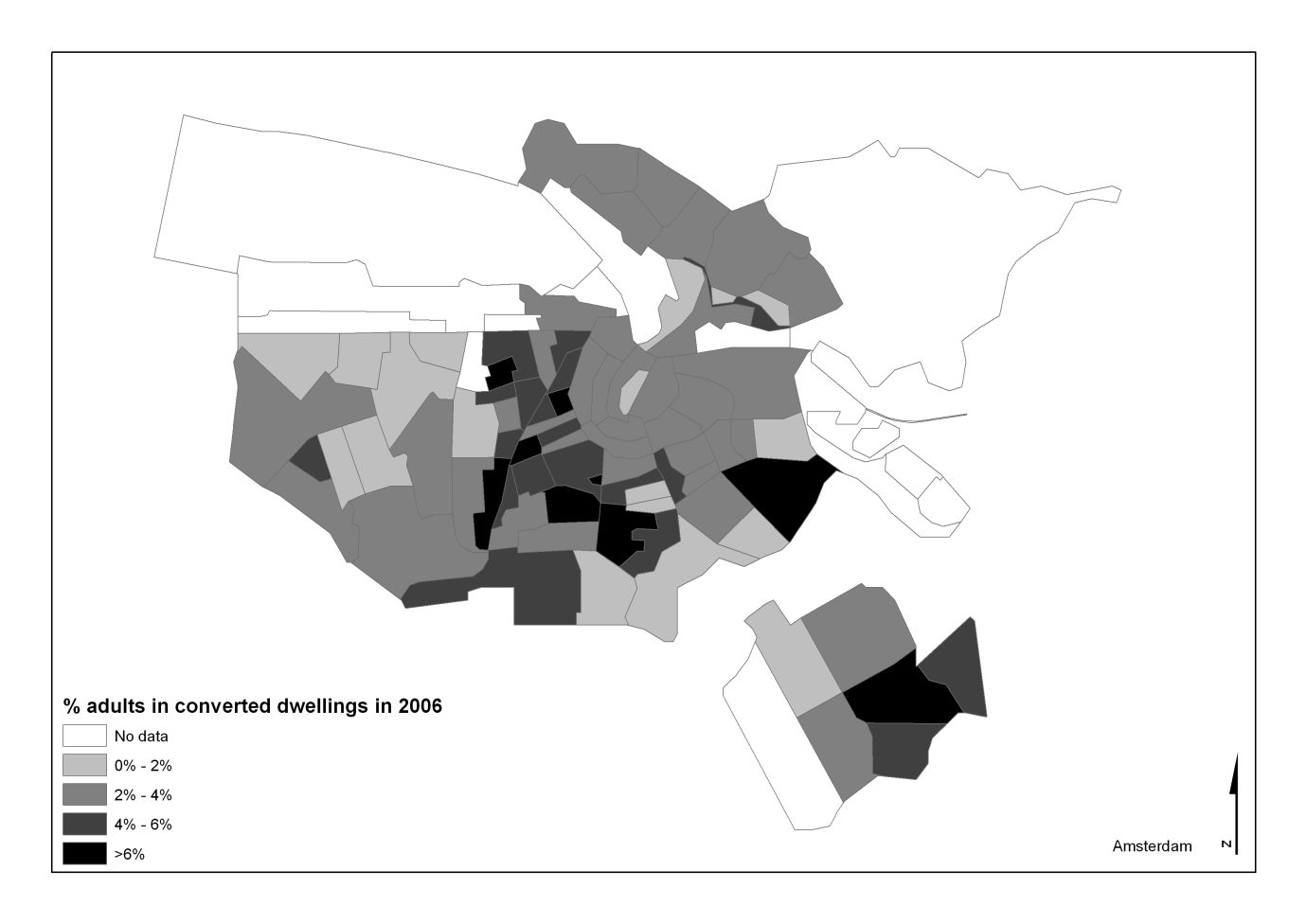 To get a sense of where dwellings were sold, Figure 1 shows the adult population in the converted dwellings where a move took place, as a share of the total adult population in 2006. While the maximum rate is 14.3 percent, the share in most neighbourhoods is between 2 and 4 percent. Considering that between 1999 and 2006 less than half the Amsterdam population moved house, the conversions will have an impact on any social transformations.  Most conversions took place in the nineteenth century crescent and the early 20th century ring. These are largely apartment dwellings. Rates are also relatively high in the southeastern periphery, where terraced housing from the 1970s and 1980s has been sold by housing associations.  Figure 2.  Difference average equivalised household income of tenants in 1999 and owners in 2006, in converted dwellings in Amsterdam. Incomes were related to municipal mean in respective years. 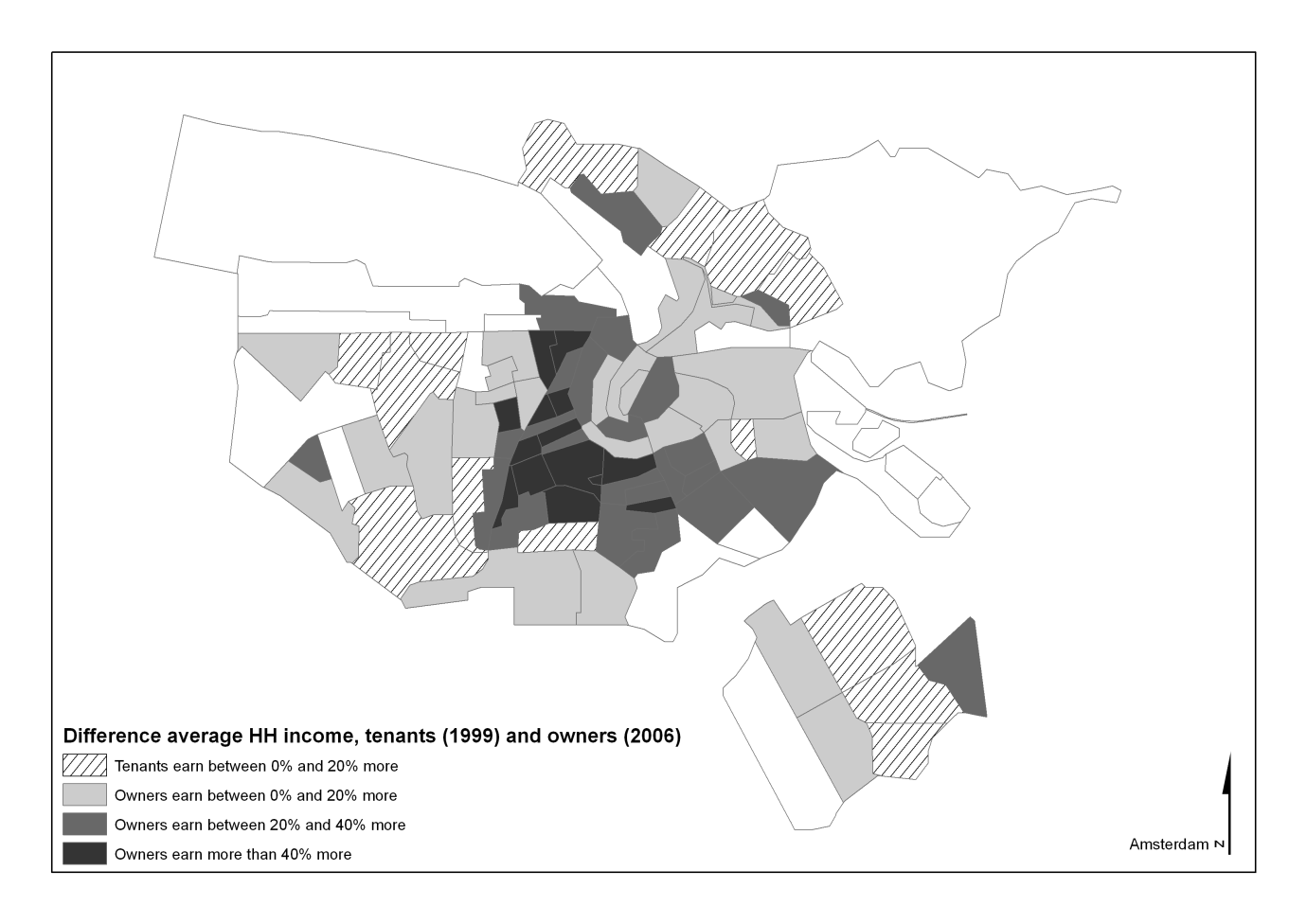 Figure 2 shows the difference in income levels (corrected for inflation and average upgrading) of the occupants of converted dwellings before and after. The income measure used is here is the equivalised household income, which can be seen as an indicator of the economic resources available to a standardised household. For a single person household it is equal to household income. For a multi-person household, it indicates the household income that would be needed by a single-person household to enjoy the same level of economic wellbeing. As such, it reflects the change of social economic status of residents through conversion in Amsterdam regardless of changes in household type. There is a substantial increase in income levels in the nineteenth century crescent and in some areas of the 17th century historic city center. At the periphery we see an increase in income levels in two pre-war garden city estates in the north, a relatively new terraced housing estate in the west, and a separate village (Driemond) in the southeast. Other neighbourhoods in the periphery either show a smaller increase or a decrease in income levels of the dwelling occupants. Decreases are mostly postwar housing estates, with the notable exception of Indische Buurt West in the east. This prewar neighbourhood close to the city centre has been subject to a regeneration effort which mainly relied on renovation and tenure conversion of social rental housing. Owner occupancy increased from 3.5 percent in 2000 to 10 percent in 2005 (and to 20 percent in 2010). The affordable apartments  and proximity to the city centre are attractive for young native households at the start of their carreers. This mode of regeneration was also used in the neighbourhoods west of the historic centre, but the timing of the conversions has not made the change in social status visible through income.Figure 3. Difference average equivalised household income of former tenants and new owners in converted dwellings in Amsterdam in 2006 (aggregated by neigbourhood of converted dwelling).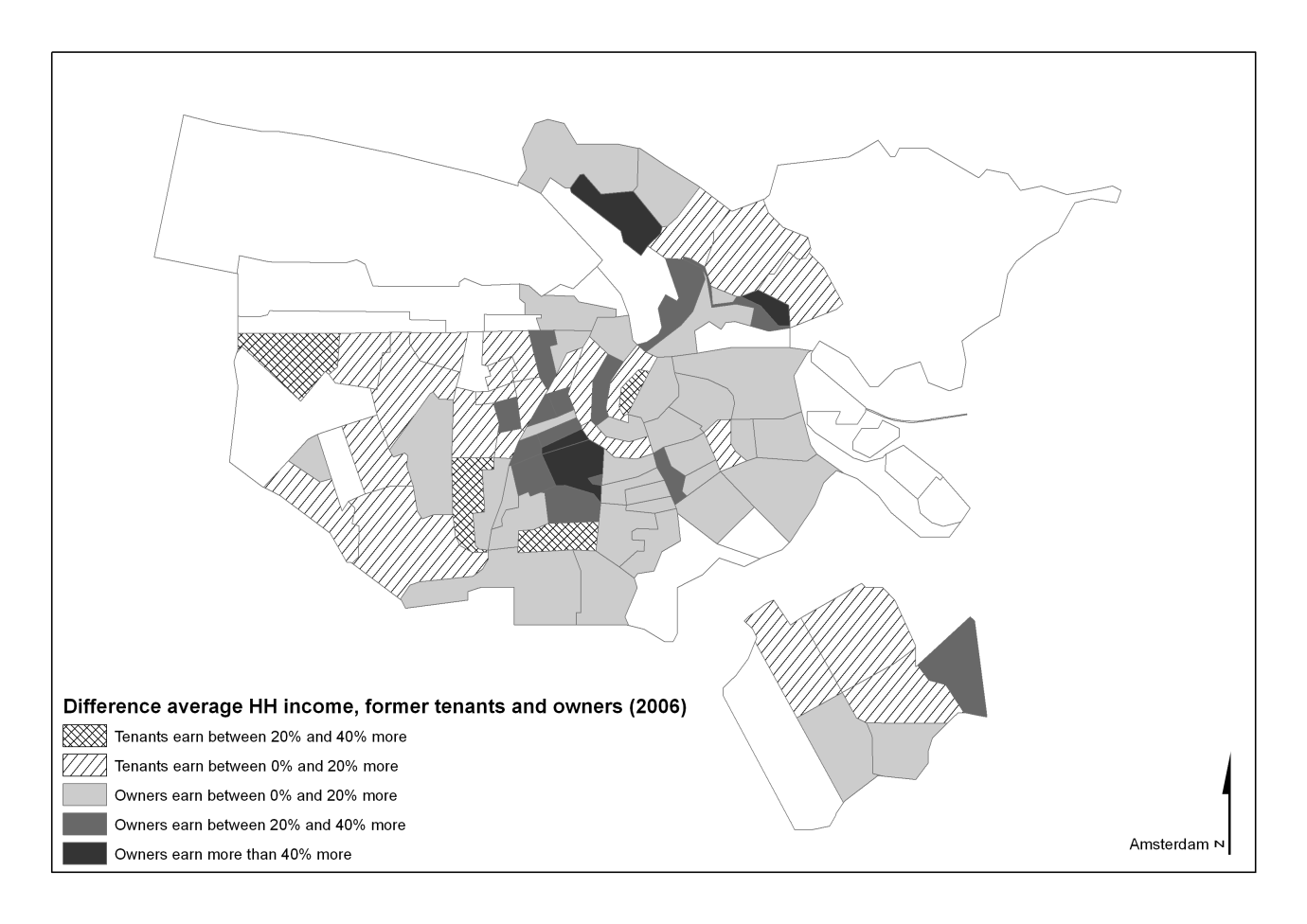 To get a better sense of income differences per neighbourhood, we also look at the difference in equivalised household income between former tenants and new owners in 2006. Figure 3 shows this difference per neighbourhood where the dwelling is located. To be clear, former tenants may not live in the same neighbourhood anymore. This comparison is somewhat uneven, as former tenants are seven years ahead in their employment carreers. So, as Amsterdam has a relatively young population, it is expected that former tenants will now earn more, resulting in a map wherein most neighbourhoods are shaded. Yet, the map still reflects most of the patterns from the previous figure (3). We see that the new owners are particularly more affluent in oud-Zuid and surrounding neighbourhoods and in the northern garden estates. Despite the income increase of former tenants, the new owners of converted dwellings have in some areas more than 40% higher incomes  than the former tenants. It is in these areas where economic displacement has most likely taken place. Figure 4. Change in share of households with children in converted dwellings in Amsterdam between 1999 and 2006. Difference in percentage points.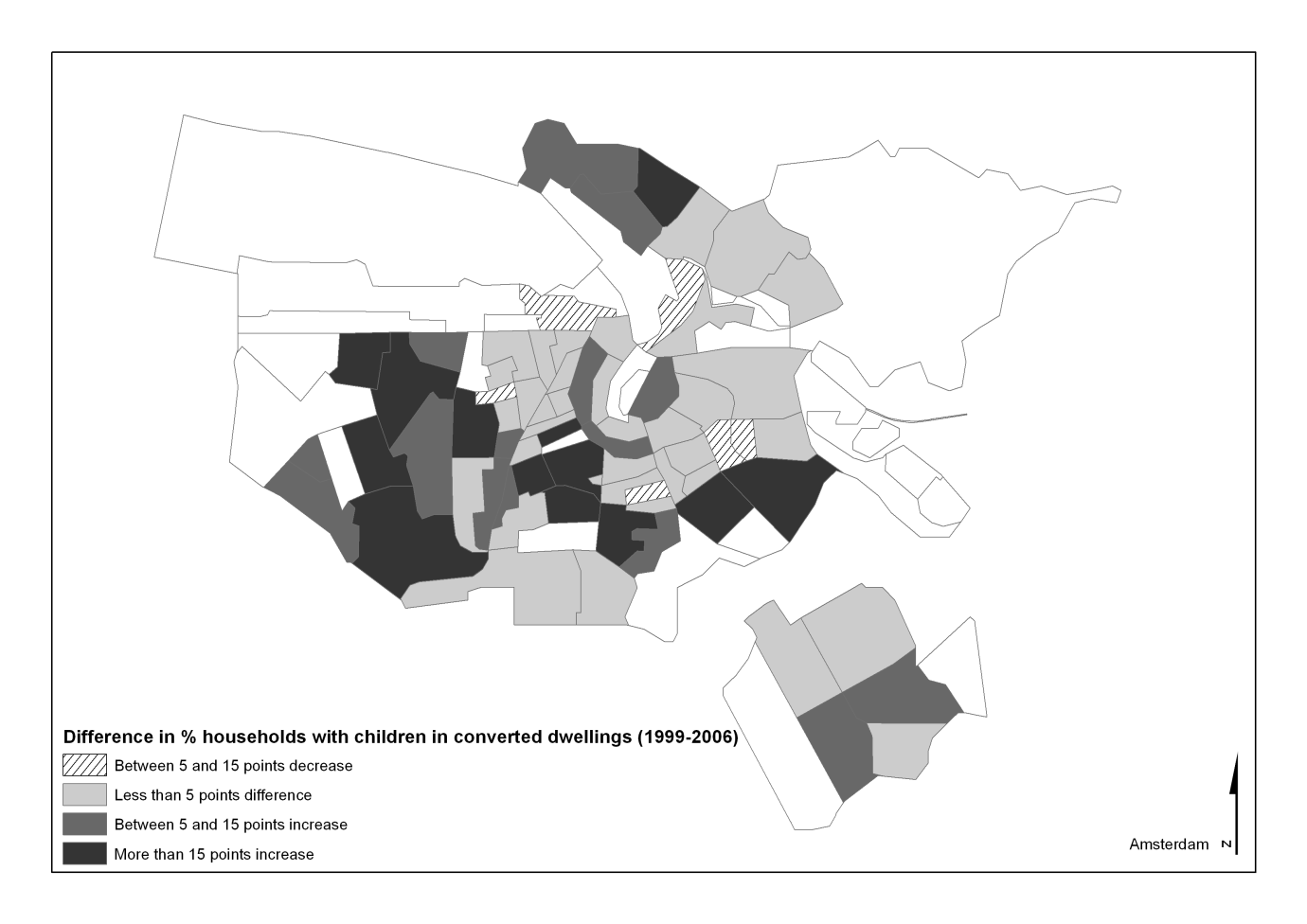 Figure 5. Change in share of couples without children in converted dwellings in Amsterdam between 1999 and 2006. Difference in percentage points.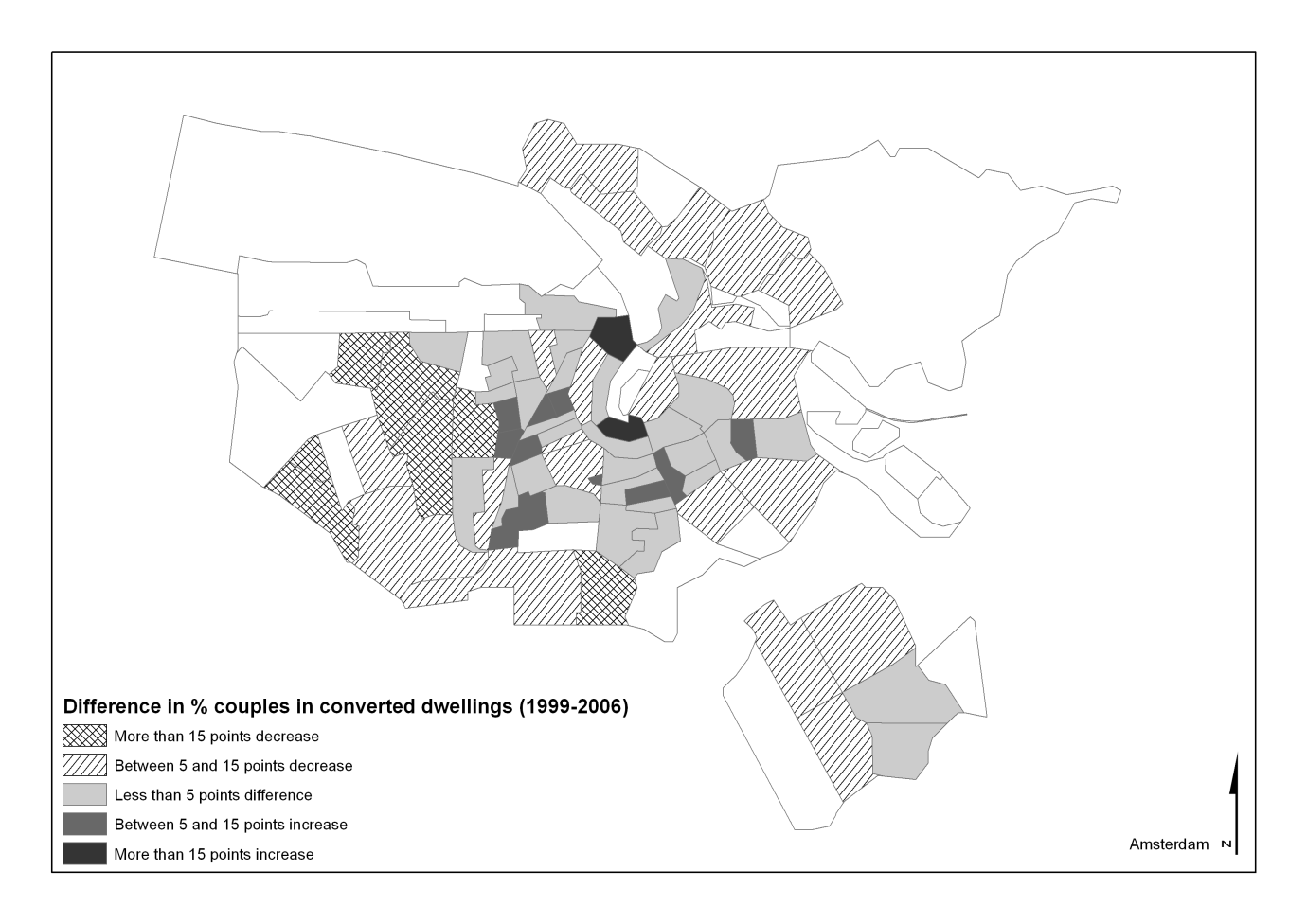 As the models showed, the conversion of tenure is more than a social economic change. New owners have different household characteristics. To see how this social transformation plays out in space, we present the change in household type per neighbourhood in Figures  4 and 5. 	Figure 4 shows the change in households with children. From the models it already appeared that despite the fact that the dwellings remained the same in terms of size, among the buyers there are more family households than among the former tenants. Correspondingly, the map shows an increase in the majority of neighbourhoods. Interestingly, the strongest increase of households with children takes place in two rather different types of neighbourhoods: affluent middle-class or gentrifying areas in the central parts of the city and peripharal postwar neighborhoods in the western part of the city. The only decreases are in areas with small apartments, which were mostly social rental in 1999. Although this study only covers the converted dwellings these spatial patterns strongly resemble the findings from a study on Amsterdam middle class families (Boterman et al., 2010). In that study it was demonstrated that (native-Dutch) middle classes are increasingly settling down in the central boroughs, while mainly Turkish and Morrocan families are causing an increase in famuly hosueholds in the western periphery. Figure 5 shows the change in couples without children. While, the centre shows diverging and puzzling trends, there are some clear patterns outside it. There is a relative decrease in the peripheral areas and in affluent areas in the pre-war belt around the historic centre. These are areas where there has been an increase in households with children. Increases are seen in the rest of the 19th and early 20th century neighbourhoods. Figure 6. Change in share of native Dutch in converted dwellings in Amsterdam between 1999 and 2006. Difference in percentage points.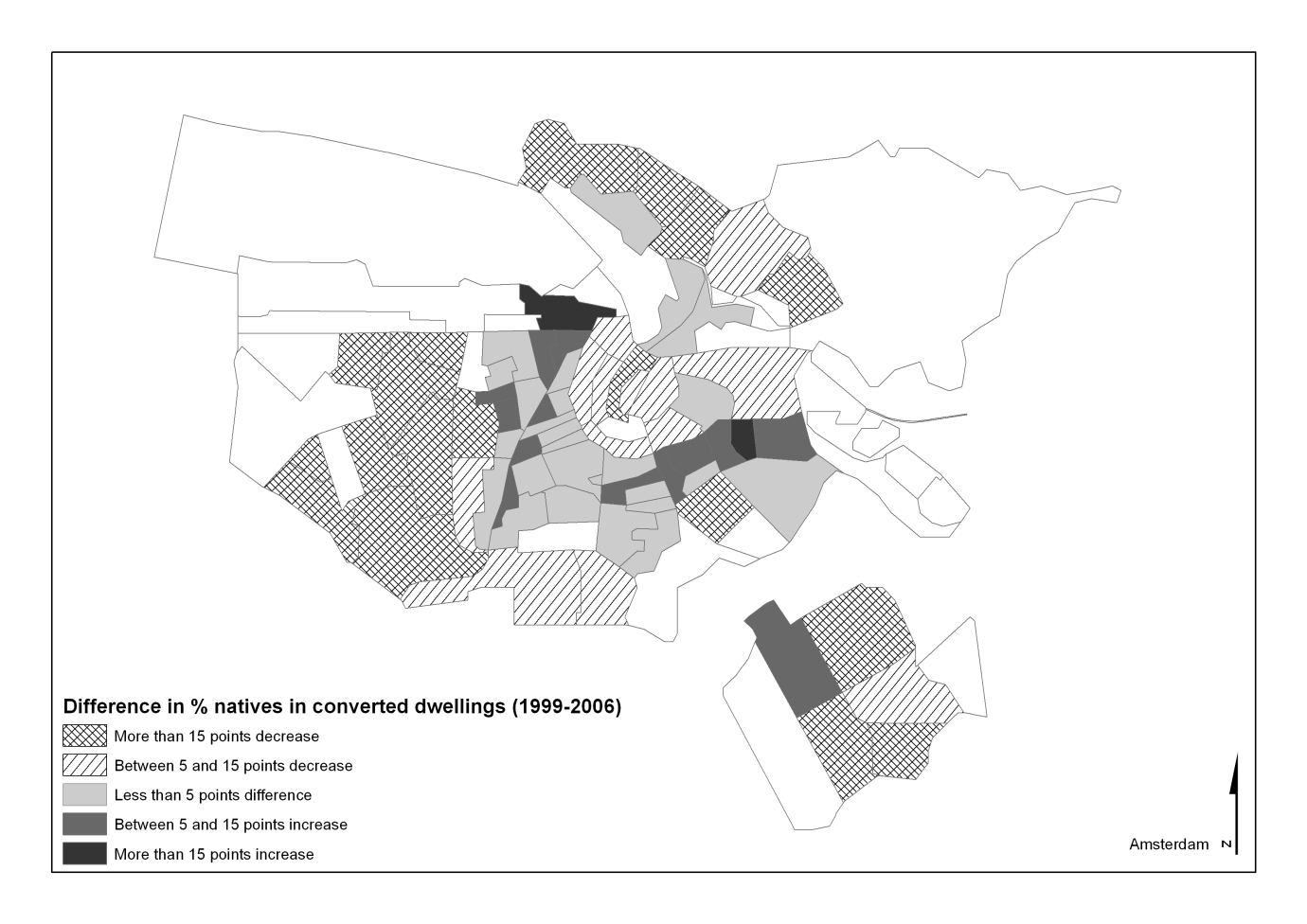 Lastly, figure 6 shows the change in ethnic composition of occupants of converted dwellings per neighbourhood. Please note that in this period, the share of non-natives increased in the city from 44% to 48% (CBS, 2012). This map shows three trends: 1) converted dwellings in peripherally located post-war neighboruhoods show a decrease of the share of native-Dutch inhabitants. The only exception being Venserpolder in the southeast where the share of natives increased from 22 to 27 percent.  2) The population of the converted dwellings became more native in the pre-war neighbourhoods around the historic city centre. The highest increases are seen in the Indische Buurt and Westerpark, where regeneration involves privatisation of social rental apartments. 3)The share of natives decreases in the historic city centre and the renewed Eastern Docklands, which is mainly related to the influx of western immigrants (ex-pats) to these areas.  Main findingsThis study has demonstrated that changing the ownership status has not only caused a social upgrading of the population of converted dwellings in Amsterdam but remarkably, changing only the tenure of dwellings also facilitated demographic and ethnic transformations. Moreover, this study has shown that the social effects of these tenure conversions differ between neighbourhoods. In many areas tenure conversions are very likely to facilitate processes of gentrification via direct and exclusionary forms of displacement. In other areas, however, tenure conversion do not result in a social upgrading of the population via displacement. Closely associated with income effects, the ethnic composition of neighbourhoods is also affected by tenure conversions. Different tenure and other housing preferences as well as difference in income and household composition make that various ethnic groups are affected differently by tenure conversions. Depending also strongly on the local configurations of the housing market at the neighbourhood level, tenure conversions may in some areas be associated with a diversification of the population of an area, while in other areas the composition of neighbourhoods may become more homogenous. The relationship between tenure conversions and ethnic segregation is hence often ambiguous. Nevertheless, despite the fact that notably Turkish groups increasingly become homeowners, tenure conversions seem to contribute to increasing ethnic polarisation between the central parts of the city and the post-war periphery. Even though Turks relatively more often than native Dutch buy converted dwellings, they do so in other parts of the city. Particularly converted dwellings in the 19th century belt around the historical centre are increasingly inhabited by native-Dutch residents. This seems to fit broader trends  of gentrification in these areas (Teernstra and Van Gent, 2012), which is -still- primarily associated with the influx of white middle classes. 	  The spatial patterns of demographic changes in converted housing also seem to confirm evidence from other studies. Families with children are on the rise in central parts of Amsterdam and tenure conversions seem to facilitate this process. Particularly areas such as Middenmeer and Oud-Zuid, which are both upper-middle class areas inhabited by substantial numbers of families (Boterman et al., 2010), are witnessing an increase in unmarried couples with families because of tenure conversions. Although converted dwellings only make up about 5% of the housing stock in these areas the absolute numbers are substantial. These demographic transitions are remarkable, considering the fact that the dwellings themselves did not change in terms of size and location. Partially, this may be some kind of cohort effect, whereby single elderly who consumed relatively much space compared to their household size have moved or passed away. Yet, the change in household composition in these areas may also be associated with the changing status of these neighbourhoods and their attractiveness for family households. ConclusionsBy making use of a comprehensive longitudinal dataset, we have been able to model and map the  social changes associated with tenure conversions to a great level of detail. The possibility to use geo-coded individual data allowed us to compare residents over time, to track them after seven years, and relate differences between tenants and owners to urban space.  Despite the quality of our data, we were unable to distinguish between private and social rent. Also, register data says little about the reasons and motivations for moving housing, which is necessary to establish involuntary displacement. Nevertheless, our study has yielded several unique findings which contribute to general academic and political debates about urban and housing policies, and gentrification. In line with previous research, we have found clear socio-economic effects. New owners are generally of a higher status than former tenants. Our models show this over time and in one year, which underlines the effect of exclusionary displacement through the housing market. In terms of policy, pushing tenure conversions may indeed facilitate the creation of an ‘economically sustainable population’, as aimed for in urban policies. Particularly in areas that have a high demand for housing and in areas that are explicitly targeted for regeneration, tenure restructuring may foster and enhance processes of gentrification. So, in a way, policies are quite effective. However, we have also seen that the effects of tenure conversions differ across urban space. Although we explicitly only compared former tenants and new buyers in a particular section of the housing stock, it seems that the trends identified for converted housing in the various neighbourhoods of Amsterdam tend to reflect the status and market position of the area. Effects of deregulation of housing thus seems to reflect processes that are already visible within the Amsterdam housing market. This implies a stronger contrast between neighbourhoods that do well and those that do not: by and large, processes of gentrification seem to be enhanced; areas that are at the weaker end of the market show signs of downgrading. Also, while being conducive to upgrading and revitalization on a local level in some areas, conversion policies are attributing to processes of social and ethnic segregation and polarization at the urban level.In addition to social economic changes, this study has demonstrated that tenure conversions also cause a change of the ethnic and demographic composition of a particular section of the housing stock and thus may facilitate social transformations of urban neighbourhoods. Generally, policies and policy-makers display little awareness of the demographic consequences of tenure restructuring. In the literature, there is considerable attention to the fact that gentrification is also associated with demographic trends, such as the increase of single households and female emancipation (Bondi, 1991; Buzar et al., 2007). However, most gentrification studies tend to analyse gentrification primarily from a social class perspective (Lees et al., 2008). Yet, to understand the relations between policy, gentrification and urban social patterning, it is imperative to investigate the intersections of demography, ethnicity and social class. Our case has shown that the availability of relatively affordable former-rental dwellings has generally created opportunities for immigrant communities to move into owner occupancy. However, these households (often families) are mainly buying in lower-demand post-war areas, where (elder) natives are moving away. The reverse trend is visible for pre-war urban neighbourhoods close to the city centre. Here, young native middle-class households seize the opportunity to buy a former-rental dwelling, sometimes at a discount. Overall, trends in the converted section of the housing market are not just mirroring income developments but also seem to reflect trends in ethnic segregation, as well as demographic trends such as a renewed interest among families to live in the inner city. Hence, changing ownership does not only fit with upgrading, it also interacts with the whole way in which the housing market functions. Future research in policy and gentrification should much more closely examine how demography and gentrification are intertwined via housing. Notes[1] The transfer of state rental stock to private landlords may also be referred to as privatisation, but we limit our discussion to the conversion from rental to owner occupancy.  [2] In the period 2002-2004 approximately 30% of all dwellings were sold to sitting tenants; after that the number has significantly decreased to about 10% in 2008 (AFWC, 2012).  [3]  To be precise, 54.3% still lives in Amsterdam municipality, 22.4% lives in the Amsterdam region, and 23.3% live outside the region.
AcknowledgementsThe authors wish to thank Sako Musterd for his comments and suggestions.  ReferencesAalbers M B, 2010 Place, exclusion, and mortgage Markets (Wiley-Blackwell, Oxford)Aalbers M B, 2011, "The Revanchist Renewal of Yesterday's City of Tomorrow" Antipode 43 1696-1724AFWC, 2012, "http://www.afwc.nl/publicaties/jaarboeken.html"Allen C, 2008 Housing Market Renewal and Social Class (Routledge, London, New York)Andersson R, Musterd S, 2005, "Area-Based Policies: A Critical Appraisal" Tijdschrift voor Economische en Social Geografie 96 377- 389Arbaci S, 2007, "Ethnic Segregation, Housing Systems and Welfare Regimes in Europe" European Journal of Housing Policy 7 401- 433Atterhog M, 2006, "The effect of government policies on home ownership rates; an international survey", in Home ownership: getting in, getting from, getting out; Part 2 Eds J Doling, M Elsinga (IOS Press, Amsterdam) pp 7- 34Boelhouwer P, Priemus H, 1990, "Dutch housing policy realigned" Journal of Housing and the Built Environment 5 105-119Bolt G, 2009, "Combating residential segregation of ethnic minorities in European cities" Journal of Housing and the Built Environment 24 397-405Bondi L, 1991, "Gender Divisions and Gentrification: A Critique" Transactions of the Institute of British Geographers 16 190-198Boterman W R, Karsten L, Musterd S, 2010, "Gentrifiers Settling Down? Patterns and Trends of residential location of middle-class families in Amsterdam" Housing Studies 25 693-714Butler T, Robson G, 2001, "Social Capital, Gentrification and Neighbourhood Change in London: A Comparison of Three South London Neighbourhoods" Urban Studies 38 2145-2162Buzar S, Hall R, Ogden P E, 2007, "Beyond gentrification: the demographic reurbanisation of Bologna" Environment and Planning A 39 64-85Cameron S, 2006, "From Low Demand to Rising Aspirations: Housing Market Renewal within Regional and Neighbourhood Regeneration Policy" Housing Studies 21 3-16CBS, 2012, http://statline.cbs.nl/statweb/?LA=enChen C, Lin H, 2011, "Decomposing residential self-selection via a life-course perspective" Environment and Planning A 43 2608 -2625Clark E, 1992, "On gaps in gentrification theory" Housing Studies 7 16-26Clark W A V, Dieleman F M, 1996 Households and Housing: choice and outcomes in the housing market (Center for Urban Policy Research, New Brunswick (NJ))Cochrane A, 2007 Understanding Urban Policy (Blackwell, Oxford)Conijn J, Schilder F, 2011, "How housing associations lose their value: the value gap in The Netherlands" Property Management 29 103- 119Davidson M, Lees L, 2005, "New-build ‘gentrification’ and London’s riverside renaissance" Environment and Planning A 37 1165- 1190Doling J, Ronald R, 2010, "Home ownership and asset-based welfare" Journal of Housing and the Built Environment 25 165- 173Elsinga M, De Decker P, Teller N, Toussaint J, 2007 Home ownership Beyond asset and security; Perceptions of housing related security and insecurity in eight European countries (IOS Press, DUP Science, Amsterdam)Engels B, 1999, "Property ownership, tenure, and displacement: in search of the process of gentrification" Environment and Planning A 31 1473-1495Forrest R, Murie A, 1995, "From Privatization to Commodification: Tenure Conversion and New Zones of Transition in the City" International Journal of Urban and Regional Research 19 407-422Freeman L, 2006 There goes the 'hood : views of gentrification from the ground up (Temple University Press, Philadelphia)Galster G, 2007, "Should Policy Makers Strive for Neighborhood Social Mix? An Analysis of the Western European Evidence Base" Housing Studies 22 523- 545Gemeente Amsterdam, 2001 Convenant Splitsing en Verkoop Sociale Huurwoningen 2002-2007 (Gemeente Amsterdam, Amsterdam)Gemeente Amsterdam, 2008, "Wonen in een Metropool, Woonvisie Amsterdam tot 2020",  (Dienst Wonen, Amsterdam)Gemeente Amsterdam, 2011 Evaluatie Splitsingsbeleid; Markdifferentiatie en kwaliteitsverbetering door verkoop van particuliere huurwoningen in Amsterdam 2002-2010 (Dienst Wonen, Zorg en Samenleven, Amsterdam)Groves R, Murie A, Watson C, 2007 Housing and the New Welfare State; Perspectives from East Asia and Europe (Ashgate, Aldershot)Gruis V, Nieboer N, Thomas A, 2004, "Strategic Asset Management in the Social Rented Sector: Approaches of Dutch and English Housing Associations" Urban Studies 41 1229-1248Hamnett C, 1999 Winners and Losers; Home Ownership in Modern Britain (UCL Press, London)Hamnett C, Butler T, 2010, "The Changing Ethnic Strcuture of Housing Tenures in London, 1991-2001" Urban Studies 47 55-74Hamnett C, Randolph W, 1984, "The Role of Landlord Disinvestment in Housing Market Transformation: An Analysis of the Flat Break-up Market in Central London" Transactions of the Institute of British Geographers 9 259-279Harloe M, 1995 The people's home? Social Rented Housing in Europe and America (Basil Blackwell, Oxford and Cambridge)Jones C, Murie A, 2006 The Right to Buy; Analysis & Evaluation of a Housing Policy (Blackwell, Oxford)Kemeny J, 2001, "Comparative housing and welfare: Theorising the relationship" Journal of Housing and the Built Environment 16 53-70Kemeny J, 2005, ""The Really Big Trade-Off" between Home Ownership and Welfare: Castles' Evaluation of the 1980 Thesis, and a Reformulation 25 Years on" Housing, Theory and Society 22 59-75Kennett P, Forrest R, 2003, "From Planned Communities to Deregulated Spaces: Social and Tenurial Change in High Quality State Housing" Housing Studies 18 47-63Kleinhans R, 2004, "Social implications of housing diversification in urban renewal: A review of recent literature" Journal of Housing and the Built Environment 19 367-390Lees L, 2008, "Gentrification and Social Mixing: Towards an Inclusive Urban Renaissance?" Urban Studies 45 2449-2470Lees L, Slater T, Wyly E K, 2008 Gentrification (Routledge, New York, London)Lund Hansen A, 2003, "Urban space wars in ‘wonderful’ Copenhagen - uneven development in the age vagabond capitalism", in Identity dynamics and the construction of boundaries Eds B Petersson, E Clark (Nordic Academic Press, Stockholm)Malpass P, 2008, "Housing and the New Welfare State: Wobbly Pillar or Cornerstone" Housing Studies 23 1- 19Marcuse P, 1986, "Abandonment, gentrification, and displacement: the linkages in New York City", in Gentrification of the city Eds N Smith, P Williams (Allen & Unwin Inc., Boston) pp 153- 177Michelson W, 1977 Environmental choice , human behavior and residential satisfaction (Oxford University Press, New York)Millard-Ball A, 2000, "Moving Beyond the Gentrification Gaps: Social Change, Tenure Change and Gap Theories in Stockholm" Urban Studies 37 1673-1693Millard-Ball A, 2002, "Gentrification in a Residential Mobility Framework: Social Chnage, Tenure Change and Chains of Moves in Stockholm" Housing Studies 17 833-856Mulder C H, 2006a, "Home-ownership and family formation" Journal of Housing and the Built Environment 21 281-198Mulder C H, 2006b, "Population and housing: a two-sided relationship" Demographic Research 15 402- 412Murie A, 1991, "Tenure Conversions and Social Change: New Elements in British Cities", in Urban housing for the better-off: gentrification in Europe Eds J Van Weesep, S Musterd (Utrecht)Murie A, Musterd S, 1996, "Social Segregation, Housing Tenure and Social Change in Dutch Cities in the Late 1980s" Urban Studies 33 495-516Musterd S, 2005, "Social and Ethnic Segregation in Europe: Levels, Causes, and Effects" Journal of Urban Affairs 27 331-348Musterd S, De Vos S, Das M, Latten J, 2012, "Neighbourhood composition and economic prospects: a longitudinal study in The Netherlands" Tijdschrift voor Economische en Sociale Geografie 103 85-100Özüekren A S, Van Kempen R, 2002, "Housing careers of minority ethnic groups: experiences, explanations and prospects" Housing Studies 17 365- 379Phillips D, 2007, "Ethnic and Racial Segregation: A Critical Perspective" Geography Compass 1 1138- 1159Pinkster F M, 2009 Living in concentrated poverty (Faculteit der Maatschappij - en Gedragswetenschappen, Universiteit van Amsterdam, Amsterdam)Ronald R, 2008 The ideology of home ownership; Homeowner societies and the role of housing (Palgrave Macmillan, Basingstoke)Rossi P H, 1955 Why do families move? A study in the social psychology of urban residential mobility (Free Press, Glencoe)Sampson R J, Sharkey P, 2008, "Neighborhood selection and the social reproduction of concentrated racial inequality" Demography 45 1- 29Slater T, 2009, "Missing Marcuse: On gentrification and displacement" City 13 292-311Smith N, 1987, "Gentrification and the Rent Gap" Annals of the Association of American Geographers 77 462- 465Teernstra A B, Van Gent W P C, 2012, "Puzzling Patterns in Neighborhood Change: Upgrading and Downgrading in Highly Regulated Urban Housing Markets" Urban Geography 33 91-119Uitermark J, 2009, "An in memoriam for the just city of Amsterdam" City 13 347-361Uitermark J, Duyvendak J W, Kleinhans R, 2007, "Gentrification as a governmental strategy: social control and social cohesion in Hoogvliet, Rotterdam" Environment and Planning A 39 125-141Van Eijk G, 2010 Unequal networks; Spatial segregation, relationships and inequality in the city (PhD Thesis) (Delft, TU Delft)Van Gent W P C, 2010a, "Housing Context and Social Transformation Strategies in Neighbourhood Regeneration in Western European Cities" International Journal of Housing Policy 10 63- 87Van Gent W P C, 2010b, "Housing policy as a lever for change? The politics of welfare, assets and tenure" Housing Studies 25 735- 753Van Gent W P C, forthcoming, "Neo-liberalization, Housing Institutions and Variegated Gentrification;  How the ‘Third Wave’ Broke in Amsterdam" Journal for Urban and Regional ResearchVan Ham M, Manley D, Bailey N, Simpson L, Maclennan D, 2011 Neighbourhood effects research: new perspectives (Springer, Dordrecht)Watson M, 2009, "Planning for a future of asset-based welfare? New Labour, financialized economic agency and the housing market" Planning Practice and Research 24 41- 56Watt P, 2009, "Housing Stock Transfers, Regeneration and State-Led Gentrification in London" Urban policy and research 27 229-242Wyly E K, Hammel D J, 1999, "Islands of decay in seas of renewal: Housing policy and the resurgence of gentrification" Housing Policy Debate 10 711- 771VariablesVariablesModel 1a Model 1bModel 2Model 3Reference categoryOther inhabitants2006Other inhabitants2006Other owners2006Former tenants 1999Former tenants 2006valid N5576965576961288734270339218Dependent variable = new buyersDependent variable = new buyers0.040.040.180.550.54GenderMale48.248.251.149.750.8Female51.851.848.950.349.2Age in categoriesAge in categories16-247.97.94.68.7X25-3423.023.024.547.240.035-6454.854.863.240.260.065+14.314.37.73.8XEthnicityNative Dutch56.256.267.369.168.7Moroccan6.66.61.22.01.9Turkish4.34.32.22.42.2Surinamese8.18.15.75.45.5Caribbean1.41.40.81.01.0Other non-Western8.38.35.45.25.3Western15.215.217.515.015.3Annual gross household incomeAnnual gross household incomemiddle income30.330.334.526.335.9low incomes49.849.819.426.921.1upper middle incomes17.817.839.928.536.6 rich2.22.26.218.36.4Household compositionHousehold compositionSingle person household40.340.330.738.329.7Unmarried couple without children12.012.015.623.117.9Married couple without children15.415.417.510.910.0Unmarried couple with children5.15.18.26.711.8Married couple with children17.717.723.014.924.8Single parent household7.27.23.43.54.5Other 2.32.31.62.71.3Standardised income development 1999-20065.65.66.4X7.3Model 1: buyers of former rental dwellings (=1) Model 1: buyers of former rental dwellings (=1) Model A ref cat =  other inhabitants of Amsterdam in 2006Model A ref cat =  other inhabitants of Amsterdam in 2006Model B: ref cat = other owner occupants in Amsterdam in 2006Model B: ref cat = other owner occupants in Amsterdam in 2006Model AModel Asig.Model BModel BModel BModel Bsig.Exp(B)Exp(B)Exp(B)Exp(B)Exp(B)Exp(B)MaleFemale 0.950.95***0.920.920.920.92***Age 16-2425-341.201.20***1.371.371.371.37***35-640.390.39***0.370.370.370.37***65+0.060.06***0.080.080.080.08***Native DutchMoroccan0.250.25***1.191.191.191.19**Turkish0.680.68***1.181.181.181.18***Surinamese0.630.63***0.830.830.830.83***Caribbean0.730.73***1.211.211.211.21**Other non-Western0.810.81***1.231.231.231.23***Western0.980.981.041.041.041.04Middle income (€30.000-60.000)Low incomes (<€30.000)0.350.35***0.950.950.950.95*Upper middle incomes (€60.000-90.000)1.471.47***0.780.780.780.78***Rich (>€90.000)2.292.29***0.940.940.940.94Single person householdUnmarried couple without children1.021.021.041.041.041.04*Married couple without children0.640.64***0.580.580.580.58***Unmarried couple with children1.141.14***1.041.041.041.04Married couple with children0.760.76***0.640.640.640.64***Single parent household0.550.55***0.920.920.920.92Other 0.720.72***0.940.940.940.94Household Income development 99-061.001.001.001.001.001.00**Constant0.140.14***0.560.560.560.56**** p<0.1; ** p <0.05. *** p< 0.01Model 2: buyers of former rental dwellings in 2006 (=1) compared to former tenants in 1999Model 2: buyers of former rental dwellings in 2006 (=1) compared to former tenants in 1999Model 2: buyers of former rental dwellings in 2006 (=1) compared to former tenants in 1999Exp(B)Male0.00Female 0.95**35-640.0016-241.35***25-341.0265+ers0.21***Native Dutch0.00Moroccan0.88*Turkish2.11***Surinamese0.97Caribbean1.22*Other non-Western1.51***Western1.25***middle income (0.75-1.25 z-score of mean income)0.00low incomes  (<0.75 z-score of mean income)0.64***upper middle incomes (1.25-2 z-score of mean income)1.16***rich (>2 z-score of mean income)1.51***Single person household0.00Unmarried couple without children0.91***Married couple without children0.77***Unmarried couple with children1.84***Married couple with children1.04Single parent household0.79***Other 0.79***Constant1.21**** p<0.1; ** p <0.05. *** p< 0.01Model 3: buyers of former rental dwellings (=1) compared to former tenants in 2006Model 3: buyers of former rental dwellings (=1) compared to former tenants in 2006Model 3: buyers of former rental dwellings (=1) compared to former tenants in 2006Exp(B)MaleFemale 0.87***35-6425-342.51***Native DutchMoroccan0.74***Turkish2.03***Surinamese0.97Caribbean1.18Other non-Western1.41***Western1.08**middle income (€30.000-60.000)low incomes (<€30.000)0.41***upper middle incomes (€60.000-90.000)1.02 rich (>€90.000)1.05Single person householdUnmarried couple without children0.78***Married couple without children0.47***Unmarried couple with children0.40***Married couple with children0.28***Single parent household0.45***Other 0.84Household Income development 99-061.01***Constant1.55* p<0.1; ** p <0.05. *** p< 0.01